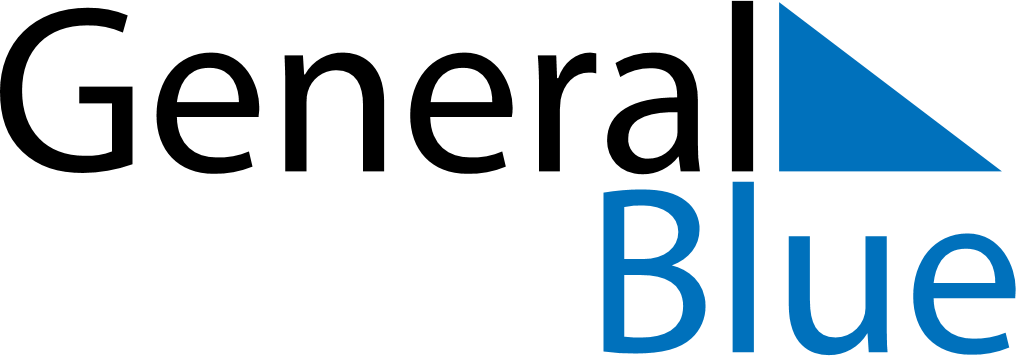 May 2030May 2030May 2030May 2030TurkeyTurkeyTurkeyMondayTuesdayWednesdayThursdayFridaySaturdaySaturdaySunday123445Labour and Solidarity Day6789101111121314151617181819Commemoration of Atatürk, Youth and Sports Day20212223242525262728293031